ПРОЕКТГлава муниципального округаГагаринский                                                                                                   Е.Л. Русакова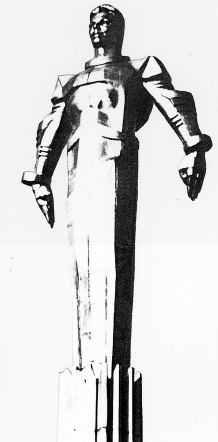 Повестка очередного заседания № 19Совета депутатов муниципального округа Гагаринский            дата проведения:             24.04.2018 года            время проведения:          19-00 место проведения:           Университетский проспект, д.5Зал заседанийВопрос, внесенный на заседаниеДокладчикВремя обсуждения вопроса1.Об информации руководителя  муниципального бюджетного учреждения «Досуговый центр «Гагаринец» о работе за 2017 годМонахов Д.Л.19-0030 мин.2.Об информации руководителя муниципального бюджетного учреждения «Спортивный центр «Космос» за 2017 годВодяный В.В.19-3030 мин.3.Об информации руководителя автономной некоммерческой организации «Клуб имени Джерри Рубина»Ельчанинова С.А.20-0030 мин.4.Об отказе в согласовании установки ограждающих устройств на придомовой территории многоквартирного жилого дома по адресу улица Вавилова, дом 60, корпус 5Толкачев Г.О.Русакова Е.Л.20-3010 мин.5.О согласовании  установки ограждающих устройств на придомовой территории многоквартирного жилого дома по адресу Ленинский проспект, дом 34/1 Толкачев Г.О.Русакова Е.Л.20-4010 мин.6.О согласовании проекта изменения схемы размещения сезонных кафе в муниципальном округе Гагаринский по адресу: Ленинский проспект, дом 67 Толкачев Г.О.Русакова Е.Л.20-5010 мин.7.О согласовании проекта изменения схемы размещения сезонных кафе в муниципальном округе Гагаринский по адресу: Ленинский проспект, дом 73/8Толкачев Г.О.Русакова Е.Л.21-0010 мин.8.О внесении в Московскую городскую Думу проекта закона города МосквыТолкачев Г.О.Русакова Е.Л.21-1010 мин.9.О рассмотрении протеста Гагаринской межрайонной прокуратуры Юго - Западного административного округа на решение Совета депутатов муниципального округа Гагаринский от 26.08.2016г. №57/8 «О согласовании установки ограждающих устройств на придомовой территории многоквартирных жилых домов по адресу: г. Москва, ул. Строителей, д. 4, корп. 1-7, д.6, корп. 1-7» Зуев Ю.Б.Русакова Е.Л.21-2010 мин.10.О рассмотрении требования Гагаринской межрайонной прокуратурыЗуев Ю.Б.Русакова Е.Л.21-3010 мин.11.О присвоении Почетного звания  «Почетный житель муниципального округа Гагаринский»Давидович Я.А.Русакова Е.Л.21-4010 мин.12.Разное